ПРАВИТЕЛЬСТВО РОССИЙСКОЙ ФЕДЕРАЦИИПОСТАНОВЛЕНИЕот 10 января 2023 г. N 3ОБ ОБЪЕДИНЕНИИТЕРРИТОРИЙ ОПЕРЕЖАЮЩЕГО РАЗВИТИЯ, СОЗДАННЫХ НА ТЕРРИТОРИИАМУРСКОЙ ОБЛАСТИ, И ПРИЗНАНИИ УТРАТИВШИМИ СИЛУ НЕКОТОРЫХАКТОВ И ОТДЕЛЬНЫХ ПОЛОЖЕНИЙ НЕКОТОРЫХ АКТОВПРАВИТЕЛЬСТВА РОССИЙСКОЙ ФЕДЕРАЦИИВ соответствии с частью 7.1 статьи 3 Федерального закона "О территориях опережающего развития в Российской Федерации" Правительство Российской Федерации постановляет:1. Объединить территорию опережающего социально-экономического развития "Белогорск", созданную постановлением Правительства Российской Федерации от 21 августа 2015 г. N 875 "О создании территории опережающего социально-экономического развития "Белогорск", территорию опережающего социально-экономического развития "Приамурская", созданную постановлением Правительства Российской Федерации от 21 августа 2015 г. N 879 "О создании территории опережающего социально-экономического развития "Приамурская", и территорию опережающего социально-экономического развития "Свободный", созданную постановлением Правительства Российской Федерации от 3 июня 2017 г. N 673 "О создании территории опережающего социально-экономического развития "Свободный", в территорию опережающего развития "Амурская" на территориях муниципальных образований Благовещенский муниципальный округ, Бурейский муниципальный округ, Ивановский муниципальный округ, Серышевский муниципальный округ, Сковородинский муниципальный округ, Тамбовский муниципальный округ, Тындинский муниципальный округ, городской округ Белогорск, город Благовещенск, город Свободный, Свободненский район, Селемджинский район Амурской области.(в ред. Постановления Правительства РФ от 06.05.2023 N 713)2. Установить, что местоположение границ территории опережающего развития "Амурская" определяется по границам кадастровых кварталов с номерами и земельных участков с кадастровыми номерами по перечню согласно приложению N 1, а также по границам земельных участков, образуемых прямыми линиями, соединяющими по порядку точки с координатами согласно приложению N 1(1) (в местной системе координат).(в ред. Постановления Правительства РФ от 26.10.2023 N 1783)3. Установить, что особый правовой режим осуществления предпринимательской деятельности на территории опережающего развития "Амурская" не предоставляется при осуществлении видов экономической деятельности, предусмотренных Общероссийским классификатором видов экономической деятельности (ОК 029-2014 (КДЕС Ред. 2), по перечню согласно приложению N 2.4. Определить, что минимальный объем капитальных вложений резидентов территории опережающего развития "Амурская" в осуществление соответствующих видов экономической деятельности составляет 500000 рублей.5. Установить, что на территории опережающего развития "Амурская" применяется таможенная процедура свободной таможенной зоны, установленная правом Евразийского экономического союза и законодательством Российской Федерации.6. Принять к сведению, что финансовое обеспечение мероприятий по созданию территории опережающего развития "Амурская" за счет средств бюджета Амурской области, бюджета городского округа Белогорск и внебюджетных источников осуществляется в размере не менее 46,2 млн. рублей.7. Установить, что финансовое обеспечение мероприятий по созданию территории опережающего развития "Амурская" осуществляется за счет средств федерального бюджета в рамках государственной программы Российской Федерации "Социально-экономическое развитие Дальневосточного федерального округа" в пределах бюджетных ассигнований, предусмотренных в федеральном бюджете на соответствующий финансовый год и плановый период, и лимитов бюджетных обязательств, доведенных в установленном порядке до Министерства Российской Федерации по развитию Дальнего Востока и Арктики на указанные цели в размере, не превышающем 16283,2 млн. рублей.8. Установить, что:срок заключения соглашения о создании территории опережающего развития "Амурская" в результате объединения 31 января 2023 г.;срок создания наблюдательного совета территории опережающего развития "Амурская" 31 января 2023 г.;срок утверждения перспективного плана развития территории опережающего развития "Амурская" 30 июня 2023 г.9. Признать утратившими силу акты и отдельные положения актов Правительства Российской Федерации по перечню согласно приложению N 3.10. Настоящее постановление вступает в силу с 11 января 2023 г.Председатель ПравительстваРоссийской ФедерацииМ.МИШУСТИНПриложение N 1к постановлению ПравительстваРоссийской Федерацииот 10 января 2023 г. N 3ПЕРЕЧЕНЬНОМЕРОВ КАДАСТРОВЫХ КВАРТАЛОВ И КАДАСТРОВЫХ НОМЕРОВЗЕМЕЛЬНЫХ УЧАСТКОВ, ПО ГРАНИЦАМ КОТОРЫХ ОПРЕДЕЛЯЕТСЯМЕСТОПОЛОЖЕНИЕ ГРАНИЦ ТЕРРИТОРИИ ОПЕРЕЖАЮЩЕГОРАЗВИТИЯ "АМУРСКАЯ"1. 28:02:0002282. 28:02:0002513. 28:02:0004294. 28:02:000606, за исключением земельного участка с кадастровым номером 28:02:000606:121(п. 4 в ред. Постановления Правительства РФ от 06.05.2023 N 713)5. 28:23:000000:2456. 28:23:020860:57. 28:10:0020038. 28:10:0120099. 28:14:01041310. 28:14:01046211. 28:14:01046312. 28:14:01046713. 28:14:01151914. 28:25:010202:1015. 28:25:010202:1116. 28:25:010202:1217. 28:25:010202:1318. 28:25:010202:1419. 28:25:010202:1520. 28:25:010202:1621. 28:25:010202:1722. 28:25:010202:1823. 28:25:010202:19124. 28:25:010202:33525. 28:25:010202:33626. 28:25:010202:33727. 28:25:010202:33828. 28:25:010202:33929. 28:11:000000:1330. 28:01:000000:1011431. 28:10:004009:23332. 28:10:004009:23433. 28:10:004009:29034. 28:10:004009:29135. 28:10:004009:29236. 28:10:004009:29337. 28:11:010534:3638. 28:11:010534:3739. 28:11:010534:3840. 28:11:010534:4441. 28:22:010634:1242. 28:22:010634:27243. 28:01:000000:1076944. 28:01:020014:3045. 28:01:020014:3146. 28:01:020014:4847. 28:01:020014:4948. 28:01:020014:5049. 28:01:020800:398050. 28:05:01011251. 28:05:01020352. 28:05:01021653. 28:05:01030354. 28:05:01040455. 28:05:01040556. 28:05:01040857. 28:05:01041358. 28:05:01041459. 28:05:01041560. 28:05:01041661. 28:05:01042162. 28:05:01042263. 28:05:01043064. 28:05:01043165. 28:05:01043266. 28:05:01043567. 28:05:01043768. 28:05:01118269. 28:05:01120170. 28:21:01090171. 28:21:01090672. 28:21:01090873. 28:21:01101774. 28:21:01102475. 28:21:01110176. 28:21:01110277. 28:21:01110378. 28:21:01120779. 28:21:01120880. 28:21:01120981. 28:21:01121082. 28:24:01075883. 28:05:010903:728(п. 83 в ред. Постановления Правительства РФ от 06.05.2023 N 713)84. 28:05:000000:626985. 28:21:011706:11686. 28:01:030005:395(п. 86 введен Постановлением Правительства РФ от 06.05.2023 N 713)87. 28:02:000607:1(п. 87 введен Постановлением Правительства РФ от 06.05.2023 N 713)88. 28:02:000607:2(п. 88 введен Постановлением Правительства РФ от 06.05.2023 N 713)89. 28:02:000607:123(п. 89 введен Постановлением Правительства РФ от 06.05.2023 N 713)90. 28:26:010000:36(п. 90 введен Постановлением Правительства РФ от 06.05.2023 N 713)91. 28:26:010000:269(п. 91 введен Постановлением Правительства РФ от 06.05.2023 N 713)92. 28:26:010000:271(п. 92 введен Постановлением Правительства РФ от 06.05.2023 N 713)93. 28:26:010000:272(п. 93 введен Постановлением Правительства РФ от 06.05.2023 N 713)94. 28:26:010000:273.(п. 94 введен Постановлением Правительства РФ от 06.05.2023 N 713)95. 28:01:040718:10(п. 95 введен Постановлением Правительства РФ от 26.10.2023 N 1783)96. 28:01:040718:376(п. 96 введен Постановлением Правительства РФ от 26.10.2023 N 1783)97. 28:01:040718:377(п. 97 введен Постановлением Правительства РФ от 26.10.2023 N 1783)98. 28:01:040718:383(п. 98 введен Постановлением Правительства РФ от 26.10.2023 N 1783)99. 28:01:090028:7(п. 99 введен Постановлением Правительства РФ от 26.10.2023 N 1783)Приложение N 1(1)к постановлению ПравительстваРоссийской Федерацииот 10 января 2023 г. N 3КООРДИНАТЫ ТОЧЕКПриложение N 2к постановлению ПравительстваРоссийской Федерацииот 10 января 2023 г. N 3ПЕРЕЧЕНЬВИДОВ ЭКОНОМИЧЕСКОЙ ДЕЯТЕЛЬНОСТИ, ПРЕДУСМОТРЕННЫХОБЩЕРОССИЙСКИМ КЛАССИФИКАТОРОМ ВИДОВ ЭКОНОМИЧЕСКОЙДЕЯТЕЛЬНОСТИ (ОК 029-2014 (КДЕС РЕД. 2), ПРИ ОСУЩЕСТВЛЕНИИКОТОРЫХ НЕ ПРЕДОСТАВЛЯЕТСЯ ОСОБЫЙ ПРАВОВОЙ РЕЖИМОСУЩЕСТВЛЕНИЯ ПРЕДПРИНИМАТЕЛЬСКОЙ ДЕЯТЕЛЬНОСТИНА ТЕРРИТОРИИ ОПЕРЕЖАЮЩЕГО РАЗВИТИЯ "АМУРСКАЯ"1. Все виды экономической деятельности, включенные в подкласс "Лесозаготовки".2. Все виды экономической деятельности, включенные в класс "Добыча нефти и природного газа".3. Все виды экономической деятельности, включенные в класс "Производство напитков", за исключением видов экономической деятельности, включенных в группу "Производство безалкогольных напитков; производство упакованных питьевых вод, включая минеральные воды".4. Все виды экономической деятельности, включенные в класс "Производство табачных изделий".5. Все виды экономической деятельности, включенные в класс "Торговля оптовая и розничная автотранспортными средствами и мотоциклами и их ремонт".6. Все виды экономической деятельности, включенные в класс "Торговля оптовая, кроме оптовой торговли автотранспортными средствами и мотоциклами".7. Все виды экономической деятельности, включенные в класс "Торговля розничная, кроме торговли автотранспортными средствами и мотоциклами".8. Все виды экономической деятельности, включенные в класс "Деятельность по предоставлению финансовых услуг, кроме услуг по страхованию и пенсионному обеспечению", за исключением видов экономической деятельности, включенных в группу "Деятельность по финансовой аренде (лизингу/сублизингу)".9. Все виды экономической деятельности, включенные в класс "Страхование, перестрахование, деятельность негосударственных пенсионных фондов, кроме обязательного социального обеспечения".10. Все виды экономической деятельности, включенные в класс "Деятельность вспомогательная в сфере финансовых услуг и страхования".11. Все виды экономической деятельности, включенные в класс "Деятельность в области права и бухгалтерского учета".12. Все виды экономической деятельности, включенные в класс "Деятельность головных офисов; консультирование по вопросам управления".13. Все виды экономической деятельности, включенные в класс "Деятельность по обеспечению безопасности и проведению расследований".14. Все виды экономической деятельности, включенные в класс "Деятельность по организации и проведению азартных игр и заключению пари, по организации и проведению лотерей".Приложение N 3к постановлению ПравительстваРоссийской Федерацииот 10 января 2023 г. N 3ПЕРЕЧЕНЬУТРАТИВШИХ СИЛУ АКТОВ И ОТДЕЛЬНЫХ ПОЛОЖЕНИЙ АКТОВПРАВИТЕЛЬСТВА РОССИЙСКОЙ ФЕДЕРАЦИИ1. Постановление Правительства Российской Федерации от 21 августа 2015 г. N 875 "О создании территории опережающего социально-экономического развития "Белогорск" (Собрание законодательства Российской Федерации, 2015, N 35, ст. 4993).2. Постановление Правительства Российской Федерации от 21 августа 2015 г. N 879 "О создании территории опережающего социально-экономического развития "Приамурская" (Собрание законодательства Российской Федерации, 2015, N 35, ст. 4997).3. Постановление Правительства Российской Федерации от 15 августа 2016 г. N 798 "О внесении изменения в приложение N 1 к постановлению Правительства Российской Федерации от 21 августа 2015 г. N 879" (Собрание законодательства Российской Федерации, 2016, N 34, ст. 5254).4. Постановление Правительства Российской Федерации от 3 июня 2017 г. N 673 "О создании территории опережающего социально-экономического развития "Свободный" (Собрание законодательства Российской Федерации, 2017, N 24, ст. 3528).5. Постановление Правительства Российской Федерации от 11 ноября 2017 г. N 1360 "О внесении изменений в постановление Правительства Российской Федерации от 21 августа 2015 г. N 875" (Собрание законодательства Российской Федерации, 2017, N 47, ст. 6993).6. Постановление Правительства Российской Федерации от 24 января 2018 г. N 54 "О внесении изменений в постановление Правительства Российской Федерации от 21 августа 2015 г. N 879" (Собрание законодательства Российской Федерации, 2018, N 5, ст. 767).7. Постановление Правительства Российской Федерации от 13 апреля 2018 г. N 450 "О внесении изменения в постановление Правительства Российской Федерации от 21 августа 2015 г. N 875" (Собрание законодательства Российской Федерации, 2018, N 17, ст. 2493).8. Постановление Правительства Российской Федерации от 18 апреля 2018 г. N 468 "О внесении изменений в постановление Правительства Российской Федерации от 3 июня 2017 г. N 673" (Собрание законодательства Российской Федерации, 2018, N 17, ст. 2508).9. Постановление Правительства Российской Федерации от 26 декабря 2018 г. N 1682 "О внесении изменений в постановление Правительства Российской Федерации от 21 августа 2015 г. N 875" (Собрание законодательства Российской Федерации, 2018, N 53, ст. 8711).10. Постановление Правительства Российской Федерации от 7 февраля 2019 г. N 89 "О внесении изменений в постановление Правительства Российской Федерации от 21 августа 2015 г. N 879" (Собрание законодательства Российской Федерации, 2019, N 7, ст. 623).11. Пункты 21 и 35 изменений, которые вносятся в акты Правительства Российской Федерации, утвержденных постановлением Правительства Российской Федерации от 15 мая 2019 г. N 601 "О внесении изменений в некоторые акты Правительства Российской Федерации" (Собрание законодательства Российской Федерации, 2019, N 21, ст. 2563).12. Постановление Правительства Российской Федерации от 9 октября 2019 г. N 1301 "О внесении изменений в приложение N 1 к постановлению Правительства Российской Федерации от 21 августа 2015 г. N 875" (Собрание законодательства Российской Федерации, 2019, N 41, ст. 5728).13. Постановление Правительства Российской Федерации от 12 октября 2019 г. N 1317 "О внесении изменения в постановление Правительства Российской Федерации от 3 июня 2017 г. N 673" (Собрание законодательства Российской Федерации, 2019, N 42, ст. 5910).14. Постановление Правительства Российской Федерации от 23 июля 2020 г. N 1089 "О внесении изменений в постановление Правительства Российской Федерации от 3 июня 2017 г. N 673" (Собрание законодательства Российской Федерации, 2020, N 31, ст. 5170).15. Постановление Правительства Российской Федерации от 9 сентября 2020 г. N 1373 "О внесении изменений в постановление Правительства Российской Федерации от 3 июня 2017 г. N 673" (Собрание законодательства Российской Федерации, 2020, N 38, ст. 5864).16. Постановление Правительства Российской Федерации от 31 мая 2021 г. N 829 "О внесении изменений в постановление Правительства Российской Федерации от 21 августа 2015 г. N 879" (Собрание законодательства Российской Федерации, 2021, N 23, ст. 4072).17. Постановление Правительства Российской Федерации от 16 августа 2021 г. N 1336 "О внесении изменений в постановление Правительства Российской Федерации от 21 августа 2015 г. N 879" (Собрание законодательства Российской Федерации, 2021, N 34, ст. 6191).18. Постановление Правительства Российской Федерации от 16 августа 2021 г. N 1340 "О внесении изменения в приложение N 2 к постановлению Правительства Российской Федерации от 3 июня 2017 г. N 673" (Собрание законодательства Российской Федерации, 2021, N 34, ст. 6195).19. Постановление Правительства Российской Федерации от 18 сентября 2021 г. N 1571 "О внесении изменений в постановление Правительства Российской Федерации от 21 августа 2015 г. N 875" (Собрание законодательства Российской Федерации, 2021, N 39, ст. 6720).20. Постановление Правительства Российской Федерации от 18 марта 2022 г. N 401 "О внесении изменения в приложение N 1 к постановлению Правительства Российской Федерации от 3 июня 2017 г. N 673" (Собрание законодательства Российской Федерации, 2022, N 12, ст. 1880).21. Постановление Правительства Российской Федерации от 9 мая 2022 г. N 842 "О внесении изменений в постановление Правительства Российской Федерации от 21 августа 2015 г. N 879" (Собрание законодательства Российской Федерации, 2022, N 20, ст. 3305).22. Постановление Правительства Российской Федерации от 15 июля 2022 г. N 1270 "О внесении изменения в приложение N 1 к постановлению Правительства Российской Федерации от 3 июня 2017 г. N 673" (Собрание законодательства Российской Федерации, 2022, N 30, ст. 5608).23. Пункты 4, 8 и 17 изменений, которые вносятся в акты Правительства Российской Федерации, утвержденных постановлением Правительства Российской Федерации от 31 августа 2022 г. N 1525 "О внесении изменений в некоторые акты Правительства Российской Федерации" (Собрание законодательства Российской Федерации, 2022, N 36, ст. 6232).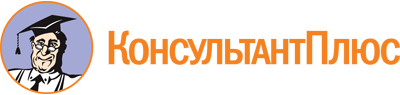 Постановление Правительства РФ от 10.01.2023 N 3
(ред. от 26.10.2023)
"Об объединении территорий опережающего развития, созданных на территории Амурской области, и признании утратившими силу некоторых актов и отдельных положений некоторых актов Правительства Российской Федерации"Документ предоставлен КонсультантПлюс

www.consultant.ru

Дата сохранения: 06.12.2023
 Список изменяющих документов(в ред. Постановлений Правительства РФ от 06.05.2023 N 713,от 26.10.2023 N 1783)Список изменяющих документов(в ред. Постановлений Правительства РФ от 06.05.2023 N 713,от 26.10.2023 N 1783)Список изменяющих документов(введены Постановлением Правительства РФ от 26.10.2023 N 1783)Номер точкиКоордината XКоордината YУчасток N 1Участок N 1Участок N 11.459212,193290049,22.459246,993289978,993.459248,93289954,824.459215,13289952,165.459222,373289865,486.459179,623289860,887.459179,213289864,568.459165,33289863,049.459165,73289859,3610.459105,043289852,8811.459104,643289856,5512.459090,683289855,1613.459091,083289851,4814.459030,373289845,5815.459030,023289849,2616.459016,083289847,9317.459016,443289844,2518.458965,73289839,0919.458965,333289842,7720.458951,43289841,3521.458951,783289837,6722.458944,263289836,9223.458921,673289847,6924.458923,123289851,0725.458910,463289857,2226.458909,063289853,7927.458899,053289858,3628.458896,963289869,4129.458898,953289869,9630.458932,363289884,8431.458949,453289892,4832.458958,43289895,3933.459067,523289933,6334.459091,073289961,8435.459138,423289996,1136.459196,963290038,85